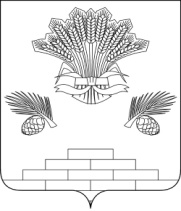 АДМИНИСТРАЦИЯ ЯШКИНСКОГО МУНИЦИПАЛЬНОГО ОКРУГАПОСТАНОВЛЕНИЕот «18» января 2022г.  № 37-пЯшкинский муниципальный округО передаче на праве оперативного управления муниципальному бюджетному общеобразовательному учреждению «Средняя общеобразовательная школа № 5 Яшкинского муниципального округа» муниципального имущества	Руководствуясь статьями 215, 296 и 299 Гражданского Кодекса Российской Федерации, Положением «О порядке управления и распоряжения муниципальной собственностью Яшкинского муниципального района», утвержденного решением Яшкинского районного Совета народных депутатов  от 25.03.2011 № 271-р, Уставом Яшкинского муниципального округа, администрация Яшкинского муниципального округа постановляет:	1. Передать на праве оперативного управления муниципальному бюджетному общеобразовательному учреждению «Средняя  общеобразовательная школа № 5 Яшкинского муниципального округа» муниципальное имущество согласно приложению к настоящему постановлению. 	2. Передачу вышеуказанного имущества оформить актом приема-передачи. 3.  Контроль за исполнением настоящего постановления возложить на и.о. начальника МКУ «Управление имущественных отношений» - заместителя   главы Яшкинского муниципального округа И.В. Роот.   	4. Настоящее постановление вступает в силу с момента подписания.Глава Яшкинскогомуниципального  округа                                                                      Е.М. КураповПриложение                                                                        к постановлению администрации Яшкинского муниципального округа от «18» января 2022  № 37-п Перечень муниципального имущества, передаваемого в оперативное управление МБОУ «СОШ № 5 ЯМО»  И.о. начальника МКУ «Управление  имущественных отношений» -   заместителя главы Яшкинского  муниципального округа                                                                                      И.В. РоотНаименованиеимущества Коли-чество шт.Первоначальная/остаточная стоимость, на 26.08.2020руб.Состав комплекта оборудования № 9Состав комплекта оборудования № 9Состав комплекта оборудования № 9Шкаф телекоммуникационный настенный 336 470,94/36 470,94Шкаф телекоммуникационный напольный130 392,45/30 392,45Панель коммутационная 19”459 374,72/59 374,72Коммутатор тип 1 (24 п) 398 168,79/98 168,79Коммутатор   тип 2 (48п)185 398,83/85 398,83Модуль питания для коммутатора 234 137,32/34 137,32Маршрутизатор151 822,28/51 822,28Точка доступа 1087 214,50/87 214,50Контроллер беспроводной сети173 548,74/73 548,74Система управления и контроля доступа СКУД турникет-трипод2176 817,22/176 817,22Приемник для карт 173 050,73/73 050,73Комплект  ограждений (для проходных СКУД)111 813,66/11 813,66Базовый комплект СКУД112 101,18/12 101,18Базовый  контроллер 320 528,58/20 528,58Преобразователь интерфейса 14 237,53/4 237,53Настольный считыватель  для чтения и записи данных на все типы бесконтактных идентификаторов Mifare17 219,36/7 219,36Считыватель радиометок410 163,24/10 163,24Автоматизированное рабочее место  СКУД (в составе: монитор, АРМ-процессор, клавиатура, мышь)138 112,14/38 112,14Карта СКУД1 03346 536,65/46 536,65Источник бесперебойного питания249 905,40/49 905,40Оптимизатор энергопотребления 1547 064,20/547 064,20Итого1 0771 554 078,46/1 554 078,46